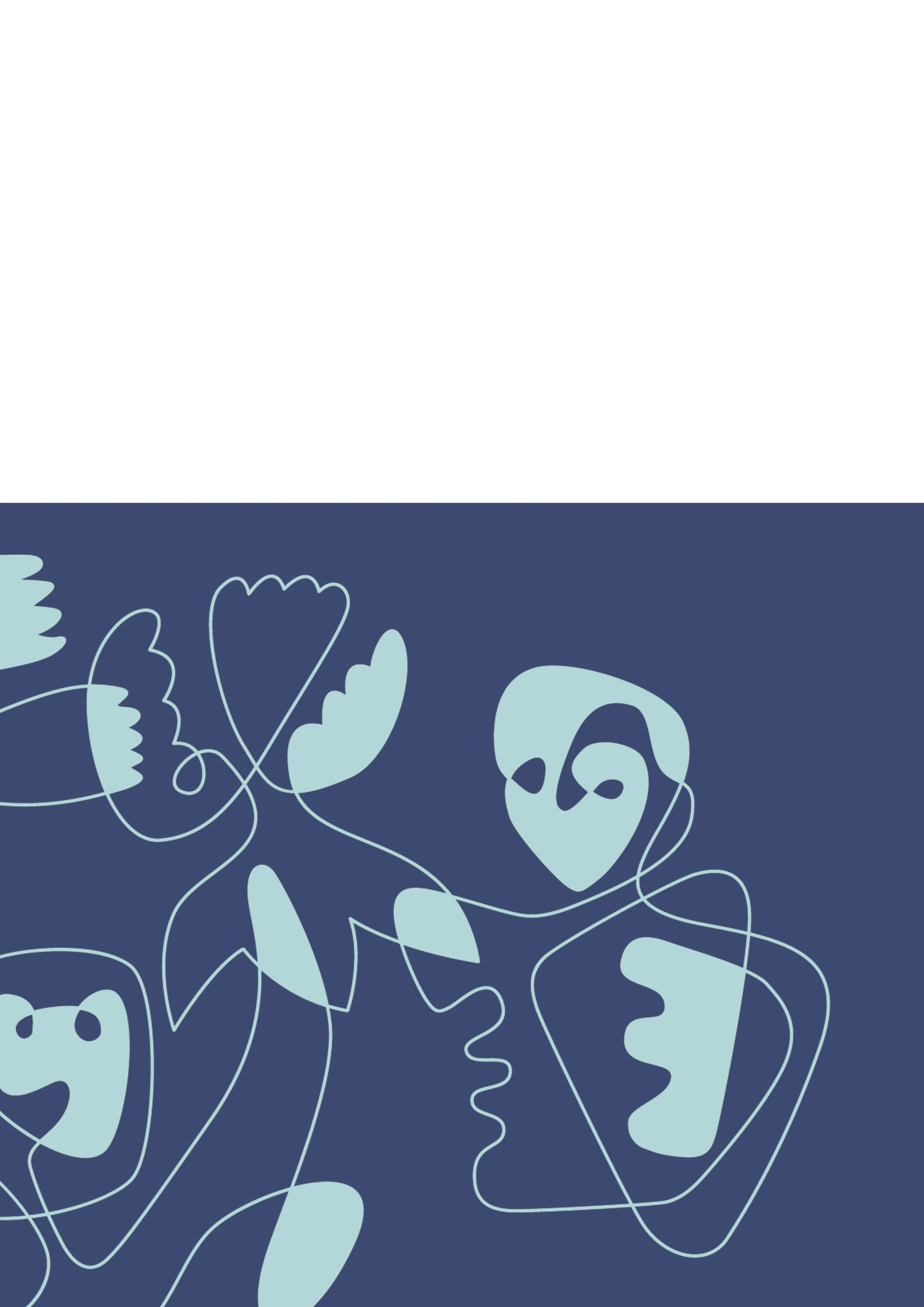 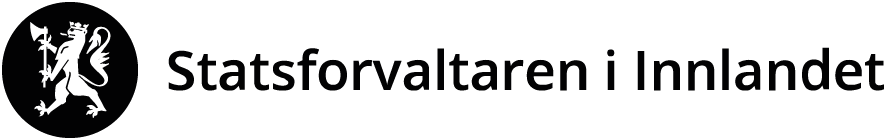 Skjemaet må fyllast ut nøyaktig og fullstendig, og alle nødvendige vedlegg må følge med. Skjemaet skal sendast til Statsforvaltaren pr. e-post (sfinpost@statsforvalteren.no) eller pr. brev (Statsforvaltaren i Innlandet, Postboks 987, 2604 Lillehammer).Lenke til forureiningsforskrifta kapittel 30 https://lovdata.no/dokument/SF/forskrift/2004-06-01-931/KAPITTEL_8-7#KAPITTEL_8-7     Rettleiing til meldinga:Statsforvaltaren skal ha melding om verksemda, men gir ikkje løyve eller godkjenning til det som blir meldt inn. Det er i alle tilfelle bedrifta som har ansvar for at verksemda blir dreve tråd med krava i forskrifta.Dette skjemaet gjeld fo	r stasjonære og mellombels/mobile knuseverk samt siktestasjonar som produserer pukk, grus, sand og singel. Mellombels/mobile verksemder blir rekna som stasjonært når verksemda har føregått på same stad i meir enn eit år. For rettleiing, sjå Miljødirektoratets rettleier M-1136/2018 Mijløveileder for pukkverk. Nye anlegg eller utvidingar/endringar skal i god tid før oppstart/endring sende inn utfylt skjema til Statsforvaltaren.  Verksemda kan starte opp/endre/utvide når det er gått seks veker etter at meldinga er stadfesta motteken av Statsforvaltaren, med mindre Statsforvaltaren bestemmer noko anna. Statsforvaltaren kan på bakgrunn av meldinga pålegge verksemda å søke om løyve etter       § 11 i forureiningslova. 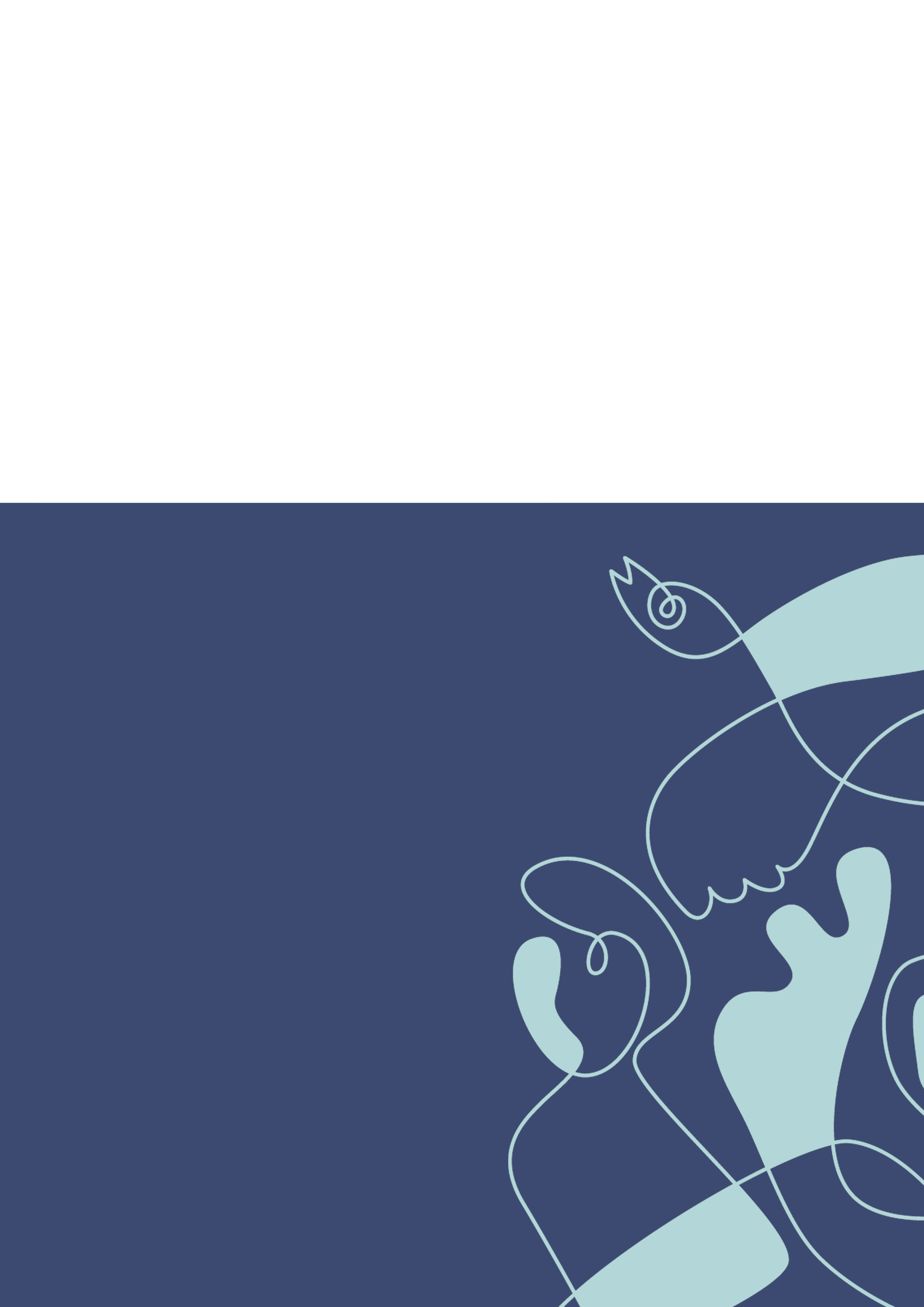 Fylles ut av StatsforvaltarenFylles ut av StatsforvaltarenStatsforvaltarens saksnr:Melding mottatt dato:Opplysningar om verksemdaOpplysningar om verksemdaOpplysningar om verksemdaOpplysningar om verksemdaOpplysningar om verksemdaOpplysningar om verksemdaNamn på verksemdaNamn på verksemdaGateadresseGateadressePostadressePostadresseKommuneKommuneFylkeFylkeOrg.nr.Org.nr.1.1 Anleggsdata (lokal driftseining1.1 Anleggsdata (lokal driftseining1.1 Anleggsdata (lokal driftseining1.1 Anleggsdata (lokal driftseining1.1 Anleggsdata (lokal driftseining1.1 Anleggsdata (lokal driftseiningAnleggsnamnAnleggsnamnAnleggsnamnGateadresse/LokalitetGateadresse/LokalitetGateadresse/LokalitetPostadressePostadressePostadresseKommune Kommune Kommune KontaktpersonKontaktpersonKontaktpersonNamn Namn Namn TelefonTelefonTelefone-poste-poste-postOrg.nummer anleggOrg.nummer anleggOrg.nummer anleggGardsnummerBruksnummerKartreferanse(UTM- koordinatar)SonebelteSonebelteSonebelteNord - Sør:Øst - VestKartreferanse(UTM- koordinatar)Etableringsår/ byggeår anleggEndret/utvidet årPlanstatusPlanstatusPlanstatusPlanstatusPlanstatusDokumentasjon på at verksemda er i samsvar med eventuelle planar etter plan - og bygningslova skal leggast ved meldingsskjemaet. Planføresegner kan gje føringar blant anna for utforming av anlegg, støy, lukt med meir.Dokumentasjon på at verksemda er i samsvar med eventuelle planar etter plan - og bygningslova skal leggast ved meldingsskjemaet. Planføresegner kan gje føringar blant anna for utforming av anlegg, støy, lukt med meir.Dokumentasjon på at verksemda er i samsvar med eventuelle planar etter plan - og bygningslova skal leggast ved meldingsskjemaet. Planføresegner kan gje føringar blant anna for utforming av anlegg, støy, lukt med meir.Dokumentasjon på at verksemda er i samsvar med eventuelle planar etter plan - og bygningslova skal leggast ved meldingsskjemaet. Planføresegner kan gje føringar blant anna for utforming av anlegg, støy, lukt med meir.Dokumentasjon på at verksemda er i samsvar med eventuelle planar etter plan - og bygningslova skal leggast ved meldingsskjemaet. Planføresegner kan gje føringar blant anna for utforming av anlegg, støy, lukt med meir.Er verksemda i samsvar med planar etter plan- og bygningsloven?(Legg ved dokumentasjon.)Er verksemda i samsvar med planar etter plan- og bygningsloven?(Legg ved dokumentasjon.) Ja 	NeiNeiEr verksemda i samsvar med planar etter plan- og bygningsloven?(Legg ved dokumentasjon.)Er verksemda i samsvar med planar etter plan- og bygningsloven?(Legg ved dokumentasjon.)Namn på planen og dato for vedtak Vi gjer oppmerksam på at bedrifta har ansvar for at verksemda er i tråd med gjeldande planar.Vi gjer oppmerksam på at bedrifta har ansvar for at verksemda er i tråd med gjeldande planar.Vi gjer oppmerksam på at bedrifta har ansvar for at verksemda er i tråd med gjeldande planar.Vi gjer oppmerksam på at bedrifta har ansvar for at verksemda er i tråd med gjeldande planar.ProduksjonsdataProduksjonsdataProduksjonsdataProduksjonsdataProduksjonsdataType anlegg  Stasjonært Mobilt Mobilt MobiltBeskriv produksjon og kva som vert produsert:Planlagt driftstid (klokkeslett)Planlagde sprengingarPlanlagde sprengingarPlanlagde sprengingarstk. per årProduksjonskapasitetProduksjonskapasitetProduksjonskapasitettonn per døgnFaktisk produksjonFaktisk produksjonFaktisk produksjontonn per døgnTotalt planlagt produksjon per årTotalt planlagt produksjon per årTotalt planlagt produksjon per årtonn per årTotalt planlagt produksjonTotalt planlagt produksjonTotalt planlagt produksjontonn PlasseringPlasseringPlasseringPlasseringPlasseringAvstand til næraste bolig, skole, institusjon og liknande Avstand til næraste bolig, skole, institusjon og liknande Avstand til næraste bolig, skole, institusjon og liknande mType bygningar:Beskriv tiltak for skjermingBeskriv tiltak for skjermingStøvdemping/nedfallsstøvStøvdemping/nedfallsstøvStøvdemping/nedfallsstøvStøvdemping/nedfallsstøvStøvdemping/nedfallsstøvPresisering av § 30-9 a) første og andre ledd: Fristen for støvnedfallsmålingar innan eitt år for stasjonære anlegg vert rekna som oppfylt dersom målingane startar opp så snart som mogleg etter at dette kapittelet gjeld, jf § 30-14, og dersom målingane varer i eitt år. For mobile anlegg vert fristen innan 8 veker for gjennomføring av støvnedfallsmålingar rekna som oppfylt dersom målingane startar opp så snart som mogleg etter at dette kapittelet gjeld, jf § 30-14, og dersom målingane varer i 8 veker. Verksemdene skal etter dette halde fram med støvnedfallsmålingar i den grad det er nødvendig for å kunne dokumentere at støvnedfallskravet vert stetta.Presisering av § 30-9 a) første og andre ledd: Fristen for støvnedfallsmålingar innan eitt år for stasjonære anlegg vert rekna som oppfylt dersom målingane startar opp så snart som mogleg etter at dette kapittelet gjeld, jf § 30-14, og dersom målingane varer i eitt år. For mobile anlegg vert fristen innan 8 veker for gjennomføring av støvnedfallsmålingar rekna som oppfylt dersom målingane startar opp så snart som mogleg etter at dette kapittelet gjeld, jf § 30-14, og dersom målingane varer i 8 veker. Verksemdene skal etter dette halde fram med støvnedfallsmålingar i den grad det er nødvendig for å kunne dokumentere at støvnedfallskravet vert stetta.Presisering av § 30-9 a) første og andre ledd: Fristen for støvnedfallsmålingar innan eitt år for stasjonære anlegg vert rekna som oppfylt dersom målingane startar opp så snart som mogleg etter at dette kapittelet gjeld, jf § 30-14, og dersom målingane varer i eitt år. For mobile anlegg vert fristen innan 8 veker for gjennomføring av støvnedfallsmålingar rekna som oppfylt dersom målingane startar opp så snart som mogleg etter at dette kapittelet gjeld, jf § 30-14, og dersom målingane varer i 8 veker. Verksemdene skal etter dette halde fram med støvnedfallsmålingar i den grad det er nødvendig for å kunne dokumentere at støvnedfallskravet vert stetta.Presisering av § 30-9 a) første og andre ledd: Fristen for støvnedfallsmålingar innan eitt år for stasjonære anlegg vert rekna som oppfylt dersom målingane startar opp så snart som mogleg etter at dette kapittelet gjeld, jf § 30-14, og dersom målingane varer i eitt år. For mobile anlegg vert fristen innan 8 veker for gjennomføring av støvnedfallsmålingar rekna som oppfylt dersom målingane startar opp så snart som mogleg etter at dette kapittelet gjeld, jf § 30-14, og dersom målingane varer i 8 veker. Verksemdene skal etter dette halde fram med støvnedfallsmålingar i den grad det er nødvendig for å kunne dokumentere at støvnedfallskravet vert stetta.Presisering av § 30-9 a) første og andre ledd: Fristen for støvnedfallsmålingar innan eitt år for stasjonære anlegg vert rekna som oppfylt dersom målingane startar opp så snart som mogleg etter at dette kapittelet gjeld, jf § 30-14, og dersom målingane varer i eitt år. For mobile anlegg vert fristen innan 8 veker for gjennomføring av støvnedfallsmålingar rekna som oppfylt dersom målingane startar opp så snart som mogleg etter at dette kapittelet gjeld, jf § 30-14, og dersom målingane varer i 8 veker. Verksemdene skal etter dette halde fram med støvnedfallsmålingar i den grad det er nødvendig for å kunne dokumentere at støvnedfallskravet vert stetta.Har verksemda boreriggar?Om ja:	Har verksemda boreriggar?Om ja:	Har verksemda boreriggar?Om ja:	 Ja 	NeiHar verksemda boreriggar?Om ja:	Har verksemda boreriggar?Om ja:	Har verksemda boreriggar?Om ja:	Tal:Type reinseanlegg på boreriggar. BeskrivType støvdempande tiltak på anna prosessutstyr. BeskrivNår vil verksemda starte med måling av nedfallstøv?Når vil verksemda starte med måling av nedfallstøv?Utslepp til vatnUtslepp til vatnUtslepp til vatnUtslepp til vatnHar verksemda utslepp til vatn? Har verksemda utslepp til vatn?  Ja 	NeiHar verksemda utslepp til vatn? Har verksemda utslepp til vatn? Namn på vassforekomstBeskriv eventuelle tiltak for å redusere utslepp av suspendert stoff (SS) til vatnStøyStøyStøyStøyHar verksemda gjennomført støyvurdering (skal leggast ved)?Ev. dato for gjennomføring: Har verksemda gjennomført støyvurdering (skal leggast ved)?Ev. dato for gjennomføring:  Ja 	NeiHar verksemda gjennomført støyvurdering (skal leggast ved)?Ev. dato for gjennomføring: Har verksemda gjennomført støyvurdering (skal leggast ved)?Ev. dato for gjennomføring: Kor ofte driv verksemda med sprenging?Vil verksemda oppfylle krav til støy i kapittel 30Vil verksemda oppfylle krav til støy i kapittel 30 Ja 	NeiVil verksemda oppfylle krav til støy i kapittel 30Vil verksemda oppfylle krav til støy i kapittel 30Stad, datoUnderskrift